Eight Ways to Reveal Character by Dewey Hensley Actions As Kevin moved down the street his feet made a steady echo sound against the pavement. He whistled despite the loud rumble of the traffic and the car horns. When someone yelled out the window of his or her car to watch where he was going, he just waved back like he was watching a best friend heading home. He passed by the garbage on the sidewalk and the old woman pushing the shopping cart filled with newspaper, and continued to smile as he headed toward Cindy’s house. Nothing could erase that smile from his face, not even the coldness of the streets he called home. 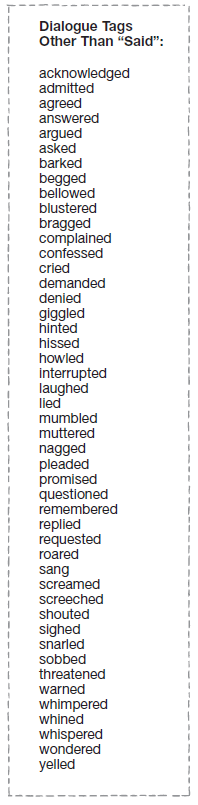 Dialogue “I ain’t gonna leave you here, Ma’am . . . not with you needin’ help and all,” Jimmy said as he walked back to his truck to get the jack. “I’d help anybody who needed it; my momma taught me better’en to just leave people. The good Lord’ll make it up to me.” “I don’t know . . .,” Linda stuttered. She had barely rolled down her window to hear Jimmy when he had left his pick-up truck and offered help. “You know what they say about your kind . . .” Physical Description Other guys walking through the hallway were taller and even more handsome, but there was something about Billy Belaire. His arms swung loose at his side and his dark hair was long and pulled back behind his head, held by a rubber band. The dark jacket he wore was straight out of the local thrift shop, she could tell, but the way he wore it suggested a sense of pride, or at least a lack of caring what others thought about him. Idiosyncrasies Junior tapped his fingertips against the table and looked at his watch constantly. His leg bounced up and down and he gulped the hot coffee as if it would hurry up his friend’s arrival. Objects/Possessions Michael touched the locket around his neck and rolled it between his fingers. His mother had given him that locket, with her picture inside, when he had left to live with his father. What would she think of him now?Reactions Tony’s words stung Laura. It wasn’t what she expected to hear. They had been dating for over a month now, how could he do this to her? How could he break her heart? All three of their dates had been fun; he had said so himself. As Tony watched the floodgate of her eyes begin to open he looked at his watch. Jeez, I hope I can make it to the gym on time. Thoughts He began to remember when he was a freshman in high school. The seniors really thought they were something back then, always trying to play their little pranks on the ninth graders. He knew at that moment he couldn’t be one of those kinds of people. He walked over to Jeff and Larry to tell them it was time to stop. Background Information Miles knew what it meant to be alone. When he was a child growing up his father had been in the military. They had traveled from Florida, to Georgia, to California, to Kentucky. He had rarely had a friend for very long. By the leap from California he had already decided having friends was a risk; the fewer the friends, the easier it was to leave. This philosophy had made him a real outsider at Glenview High School. In the six months he had been there he had not really made a single friend but as he stood there staring at Sheila, he realized that just might have to changeBad Dialogue vs. Good DialogueWhat types of dialogue exist? Internal and ExternalKey:  Specific details that bring the reader in*Make this scene your placeDialogue is not filler; dialogue moves the story along and gives us informationBad dialogue-no information, no movement
The second you get information, you start to get good dialogue: Background info, Unexpected, ConflictKey:  Keep the unexpected and conflict going.  We say unexpected things and that’s what keeps us talking to each other.Use-he said-she said: This allows your conversation to be meaningful and descriptive.  See example below with Trevor and Jennifer.  This is a great example of showing instead of telling.Spread dialogue out, so the conflict builds
Interior dialogue-You say one thing, but you’re thinking mountains of things-We rarely say everything we think
“Why do you want to move out?  You think you’re better than us?” mom said.“No mom,” I said.
You don’t want two people vomiting up anythingShow Don’t Tell
Trevor’s comment annoyed Jennifer.
Jennifer gritted her teeth.  Trevor was now talking about how stupid tennis was.  Did he not notice she was carrying a tennis racket?  Was he stupid or a jerk?  A stupid jerk.
Checklist: Spread out so conflict buildsProvides information: background info, unexpected, conflictMoves story alongShow, don’t tell (Description!)Every time someone speaks is one line Internal dialogue is one lineIdeasWrite a scene of dialogue that creates tension between your protagonist and a supporting character. Write a scene of dialogue where your antagonist reveals something to your protagonist.Write a scene of dialogue where a supporting character tells your protagonist something that will change the course of the protagonist's actions.Write a scene of dialogue that shows how a supporting character and your antagonist interact. Write a scene of dialogue that shows the relationship between your protagonist and your antagonist.6. Write a scene of dialogue that reveals a plot twist!